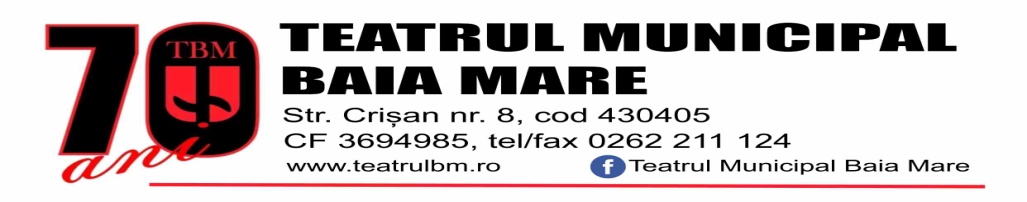 ANUNȚ DE ACHIZIȚIE DIRECTĂ“ACHIZIȚIA DE PRODUSE NECESARE ASIGURARE  REDARE IMAGINE ÎN SPECTACOLE”Descriere contract:Achiziție de produse necesare redare imagine în spectacole. Condiții de participare:Ofertele vor conține denumirea producătorului, marca produselor ofertate și vor corespunde cu specificațiile tehnice solicitate. Ofertele care nu vor respecta specificațiile tehnice vor fi declarate neconforme. Nu se acceptă livrări parțiale adică parte din cantitățile aferente produsului achiziționat. Oferta va conține obligatoriu informații despre societate, persoana de contact cu nr de tel, adresa de e-mail, termenul de livrare precum și valoarea totală a produselor exprimată în lei, fără TVA( vor fi trecute în ofertă și prețurile în lei fără TVA pentru fiecare reper).Sunt acceptați doar operatori economici înregistrați în SEAP. Produsele vor avea următoarele caracteristici:Criterii de atribuire:     Prețul cel mai scăzut/produs cu respectarea specificațiilor tehnice.Oferta de preț se va prezenta în lei, fără T.V.A., iar valoarea T.V.A. va fi evidențiată distinct.Ofertele se vor transmite până la data de 24.11.2022, ora 16.00, pe adresa de mail raluca_rusu@teatrulbm.ro                                                                                                                                                                                                   ÎNTOCMIT,                                                                                                                                                                                                                                                                                                                                                           RUSU SIMONA RALUCA                                                                                                                                                                                    REFERENT DE SPECIALITATENr. CrtObiectul achizițieiU.m.CantitatePreț unitar lei fără TVAValoare estimată lei fără TVACaracteristici1.ECRAN PROIECȚIE ELECTRIC CU TELECOMANDĂBUC114.285,7114.285,71Lungime carcasa:  630Vizibil:  600 x 450Dimensiunea vizibila pe orizontala a ecranului (cm):  600Dimensiunea vizibila pe verticala a ecranului (cm):  450Lungimea fizica a carcasei de ecran (cm):  630Bordura Neagra: NUElectric:  DATelecomanda:  DA Ecran rama fixa:  NUTip proiectie:  FATAFormat ecran : 16:10
                         16:9
                         4:3Montaj ecran:  perete/tavan2.VIDEOPROIECTORBUC113.445,3713.445,37Destinat pentru:   Business EducatieFunctii :    Difuzor integrat Laser Corectie keystone Instalare 360° Wireless Projection ReadyContinut pachet :    Telecomanda si bateriiLatime:    399 mmAdancime:  348 mmInaltime:  115 mmGreutate:  7.2 KgCuloare :  AlbSPECIFICATII TEHNICEDurata de viata lampa:  20000 hNivel zgomot:  37 dB 27 dBZoom optic:  1.6xOPTICASistem de proiectie :  LCDRezolutie imagine:  1920 x 1200Rezolutie video :  WUXGAFormat:  16:10Contrast dynamic:  3000000:1Luminozitate imagine:  6000 lmDiagonala minima imagine:  0.76 mDiagonala maxima imagine:  7.62 mCONECTIVITATEInterfata:  1 x RJ-45 1 x USB tip A 1 x D-sub 9-pin 2 x HDMI 19-pin 2 x M3 stereo mini-jack 1 x Pin jack 1 x D-sub 15-pinConexiune retea :  EthernetPutere difuzoare integrate:  10 W3.MONITOR VIDEOBUC12.352,942.352,94-Rezoluție 4K UHD (3840 x 2160)-Display Port-HDMI-60-100 Hz-HDR10-minim 27˝  4.VIDEOPROIECTORBUC146.218,4846.218,48Alimentare:   AC 220-240 V, 50/60 HZConsum:   Normal: 1050 W, Eco: 770 W, Long life 1: 480 W, Long life 2: 440 W, Long life3: 390 W, Shutter 82 W, Mod Standby: 3W normal, 0.3w EcoChip DLP: Marimea chipului: lentil 16.5 mm cu rata aspectului: 16:10, 1 chip DLP, 1,024,000 (1280 x 800) pixelsLentile:   Putere zoom: throw ratio 1.8-2.5:1Putere claritate:   F1.7-1.9, f 25,6-35,7 mmSursa lumină:    Dioda Laser Clasa 1, Sursa de lumina cu viata de 20000 de ore in modul Normal si 24000 ore in mol Eco.Luminozitate:    10000 lm in centru, 9400 lmUniformizare centru-colt:   90,00%Contrast:   10,000:1Rezoluție:   1280 x 800 PixeliHDMI/DVI-d/Digital Link:      480i (525i)*2, 576i (625i)*2, 480p (525p), 576p (625p), 720 (750)/60p, 720 (750)/50p, 1080 (1125)/60i, 1080 (1125)/50i, 1080 (1125)/25p, 1080 (1125)/24p, 1080 (1125)/24Sf, 1080 (1125)/30p, 1080 (1125)/60p, 1080 (1125)/50p, VGA (640 x 480)–WUXGA*3 (1920 x 1200) (compatible with non-interlaced signals only), dot clock: 25–162 MHzMiscare optică:    Verticala + 60%, -16%Orizontala +30%, -10%Corecție trapez:    Vertical +-40 gradeOrizontal +- 15 gradeInstalare:    Tavan/podea, fata/spate, instalare 360 gradeTerminale de conectica:                HDMI INDVI-D INRGB 1 IN RGB 2 IN SERIAL INSERIAL OUTREMOTE 1 IN REMOTE 1 OUTREMOTE 2 IN                                                    LAN/ DIGITAL LINKMaterialul produsului:    Plastic turnatDimensiuni:    498 x 200 x 581 mmGreutate:   23 kgZgomot operare:   41 dbCondiții de operare:    Temperatura 0- 45 grade lentil, Umiditatea 10-80%Accesorii:    Cablu alimentare cu securizare, telecomanda, softwareEchipare lentil standard:    DA5.CAMERA FOTO CU LENTILABUC116.806,7216.806,72GPS:   DaTip Obturator:   ElectromecanicMontura obiectiv:  EFTip camera:   Kit – cu obiectivDimensiunea sensor:   36 x 24 mmCapacitate rafala:  7 FPSFormat sensor:   Full FrameMod Focalizare:   Contrast Detect (sensor) Phase Detect Multi-area Center Selective single-point Tracking Single Continuous Touch Face Detection Live ViewFocalizare:   Dual Pixel CMOS AF, AF 61 puncteBlit:  NuRezoluție foto:   6720 x 4480 pixeliProfil culoare:      SRGB, Adobe RGBMultiplicator distant focala:    1 xFormat fisiere:    JPEG, RAWProfunzime culoare:  14 bitRezoluție foto:   30 MpxInregistrare video:   4k 4096 x 2160 (29.97p, 24p, 23.98p), 1920 x 1080 (59.94p, 29.97p, 24p, 23.98p), 1280 x 720 (119.9p)Rezolutie video:   30 MpxVizor optic:   DA 100%Display LCD:   3.2? touchscreen TFT LCD cu 1,620,000pixeliEcran tactil:   DATip card memorie:   Dual slot SD-compact flashInterfata computer: USB 3.0 mini HDMIWifi:  DADimensiuni: 151x116x76 mmGreutate:   890 grame6.MIXER VIDEOBUC17.983,197.983,19Procesare video:   4:2:2 (Y/PB/PR), 8 BITINTRARI:   8 HDMI TIP A cu HDCPIESIRI:   3 HDMI TIP A cu HDCPFormat video intrare:   480/59.94i, 480/59.94p, 720/59.94p, 720/60p, 1080/59.94i, 1080/60i, 1080/59.94p, 1080/60p, 1080/29.97p, 1080/30p *1
576/50i, 576/50p, 720/50p, 1080/50i, 1080/50p, 1080/25p *2
1080/23.98p, 1080/24p
VGA (640×480/60Hz), SVGA (800×600/60Hz), XGA (1024×768/60Hz)
WXGA (1280×800/60Hz), SXGA (1280×1024/60Hz)
FWXGA (1366×768/60Hz), SXGA+ (1400×1050/60Hz)
UXGA (1600×1200/60Hz), WUXGA (1920×1200/60Hz)Imagini:   Bitmap File (.bmp) Maximum 1920 x 1080 pixels, 24-bit color, uncompressed.
PNG File (.png) Maximum 1920 x 1080 pixels, 24-bit color
JPEG File（.jpg .jpeg) Maximum 1920 x 1080 pixels, 24-bit colorFormat video iesire:   OUTPUT 1-2:
720/59.94p *1, *4
720/60p *1, *5
720/50p *1, *8
1080/59.94i *2, *4
1080/60i *2, *5
1080/50i *2, *8
1080/59.94p *3, *4
1080/60p *3, *5
1080/29.97p *3, *6
1080/30p *3, *7
1080/50p *3, *8
1080/25p *3, *9
1080/23.98p *3, *10
1080/24p *3, *11
*1 SYSTEM FORMAT = 720p
*2 SYSTEM FORMAT = 1080i
*3 SYSTEM FORMAT = 1080p
*4 FRAME RATE = 59.94 Hz
*5 FRAME RATE = 60 Hz
*6 FRAME RATE = 29.97 Hz
*7 FRAME RATE = 30 Hz
*8 FRAME RATE = 50 Hz
*9 FRAME RATE = 25 Hz
*10 FRAME RATE = 23.98 Hz
*11 FRAME RATE = 24 HzEfecte Video:   Tranzitie: CUT, MIX (DISSOLVE/FAM/NAM), WIPE (8 types)
Compozitie: PinP x 2 (SQUARE, CIRCLE, DIAMOND), SPLIT (2 types), Keyer x 2 (Luminance Key, Chroma Key), DSK (Luminance Key, Chroma Key, Alpha Key , External Key )
Altele: Flip horizontal, Flip vertical, Still Image Capture, Still Image Playback, Output fade (Audio, Video: WHITE or BLACK), Test pattern outputProcesare Audiu:   24 bits/48 kHzAudio format:   Linear PCM, 24 bits/48 kHz, 2chEfecte audio:   Delay, High pass filter, Compressor, Noise gate, Equalizer, Multi-band compressor, Limiter, Test tone outputAlti conectori:   USB tip A, USB tip B, CTL/EXP: 1/4 inch TRS tip phoneAlte functionalitati:   24 preseturi scena100 tipuri macro controlControl secventeFunctie blocare comandaAuto schimbareAuto detectare intrariControl inregistrareNivel Intrare audio:   AUDIO IN: -10 dBu (Maximum: +8 dBu)Impedanta intrare:   AUDIO IN: 38 k ohmsNivel iesire audio:   AUDIO OUT: -10 dBu (Maximum: +8 dBu)
PHONES: 92 mW + 92 mW (32 ohms)Impedanta iesire:   AUDIO OUT: 1 k ohm
                              PHONES: 10 ohmsEcran:   4.3 inch TFT LCD color: 480 x 272 pCablu current:   ACDimensiuni.   317 x 193 x70 mmGreutate:   2 kgTemperatura operare:   0-40 grade celsiusAccesorii:   Adaptor AC si cablu alimentare7.ECRAN DE PROIECȚIE BUC110.084,0310.084,03PVC ignifugatProiectie fata/retroCuloare: alb cremDimensiune: L=10 m  H = 6mPrelucrat cu gauri capsate in partea de sus, tiv pe laterale si buzunar de 10 cm in partea de josNr. CrtObiectul achizițieiU.m.CantitatePreț unitar lei fără TVAValoare estimată lei fără TVACaracteristici1.ECRAN PROIECȚIE ELECTRIC CU TELECOMANDĂBUC114.285,7114.285,71Lungime carcasa:  630Vizibil:  600 x 450Dimensiunea vizibila pe orizontala a ecranului (cm):  600Dimensiunea vizibila pe verticala a ecranului (cm):  450Lungimea fizica a carcasei de ecran (cm):  630Bordura Neagra: NUElectric:  DATelecomanda:  DA Ecran rama fixa:  NUTip proiectie:  FATAFormat ecran : 16:10
                         16:9
                         4:3Montaj ecran:  perete/tavan2.VIDEOPROIECTORBUC113.445,3713.445,37Destinat pentru:   Business EducatieFunctii :    Difuzor integrat Laser Corectie keystone Instalare 360° Wireless Projection ReadyContinut pachet :    Telecomanda si bateriiLatime:    399 mmAdancime:  348 mmInaltime:  115 mmGreutate:  7.2 KgCuloare :  AlbSPECIFICATII TEHNICEDurata de viata lampa:  20000 hNivel zgomot:  37 dB 27 dBZoom optic:  1.6xOPTICASistem de proiectie :  LCDRezolutie imagine:  1920 x 1200Rezolutie video :  WUXGAFormat:  16:10Contrast dynamic:  3000000:1Luminozitate imagine:  6000 lmDiagonala minima imagine:  0.76 mDiagonala maxima imagine:  7.62 mCONECTIVITATEInterfata:  1 x RJ-45 1 x USB tip A 1 x D-sub 9-pin 2 x HDMI 19-pin 2 x M3 stereo mini-jack 1 x Pin jack 1 x D-sub 15-pinConexiune retea :  EthernetPutere difuzoare integrate:  10 W